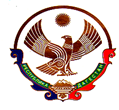 РЕСПУБЛИКА ДАГЕСТАНМУНИЦИПАЛЬНОЕ КАЗЕННОЕ  ОБЩЕОБРАЗОВАТЕЛЬНОЕ УЧРЕЖДЕНИЕ«Банайюртовская средняя  общеобразовательная школа»Инд: 368169 тел: 8 (928) 535-12-35; ИНН 0524005366  email:  shcola.86@mail.ru  с.Банайюрт   Новолакского районаПРИКАЗ«1» июня .                                                                                                       № 17В целях летней организации детей, в рамках оздоровительной кампании 2020 года и в соответствии с письмом Управления образования МО «Новолакский район» от 1.06.2020 г. № 224-ОДПРИКАЗЫВАЮ:Открыть онлайн-смену школьного лагеря с дневным пребыванием на период  с 1.06.2020 г. по 30.08.2020 г.В лагере будут находиться учащиеся 1-8 классов. Дети принимаются в лагерь по заявлению родителей.Назначить начальником лагеря Мисирбулатову Т.У.Возложить ответственность за жизнь, здоровье и благополучие учащихся на родителей. Назначить ответственным за проведение онлайн-мероприятий с использованием цифровой платформы Zoom  Мисрбулатову Т.У.  начальника лагеря. Назначить воспитателями в лагерь:Мисирбулатовой Т.У. вывесить объявления об открытии онлайн-смены школьного лагеря и плане его работы в срок до 05.06.2020 г.Утвердить список воспитанников онлайн смены школьного лагеря (приложение №1).Контроль за исполнением приказа возложить на Масхадову М.А. заместителя директора по учебно-воспитательной работе.Директор   СОШ                         А.Т.ШариповОб организации онлайн-смены школьного лагеря Ст. п.влжатую и уч. физкультуры  1-8 классы.